Pozemkový fond České republiky,Sídlo: Husinecká 1024/1 la, Praha 3, 130 00zastoupený Ing. Jiřím Lokočem, vedoucím Územního pracoviště PF ČR v Opavě, Horní náměstí 2, 746 57 OpavaIČ:	45797072, DIČ: CZ45797072Zapsán v obchodním rejstříku vedeném Městským soudem v Praze, odd. A, vložka 6664 Bankovní spojení: GEMB, a.s., číslo účtu xxxxxxxxxxxxxxxxxxxx (dále jen pronajímatel)- na straně jedné -A G RIM E X Brumovice s. r. o., IČ 603 19 399 se sídlem Hlavní 43, 747 41 Brumovicezastoupená jednateli společnosti Ing. Josefem Rybičkou a panem Milanem Foltýnem (dále jen nájemce)- na straně jedné - uzavírají tentododatek č. 1k nájemní smlouvě ě. 4N 06/22Smluvní strany uzavřely dne 1.2.2006 nájemní smlouvu č. 4 N 06/22 (dále jen "smlouva").II.1) Dne 19.6.2006 na základě rozhodnutí Pozemk. úřadu Opava Č.j. PÚ/ 227/96-vz/2 nabyl vlastnictví k těmto nemovitostem pan Kořistka František, r.č. 330607/414, trvale bytem Malá strana ě.31, 747 71 Brumovice u Opavyparcela č. GP(76/8)	orná půda	11 800 m2GP(50/4)	orná půda	42 828GP(38/6)	orná půda	39 690Tímto dodatkem se pronajatá plocha celkem snižuje o 94 318 m2 a k 19.6.2006 činí 4 979 150 m2.x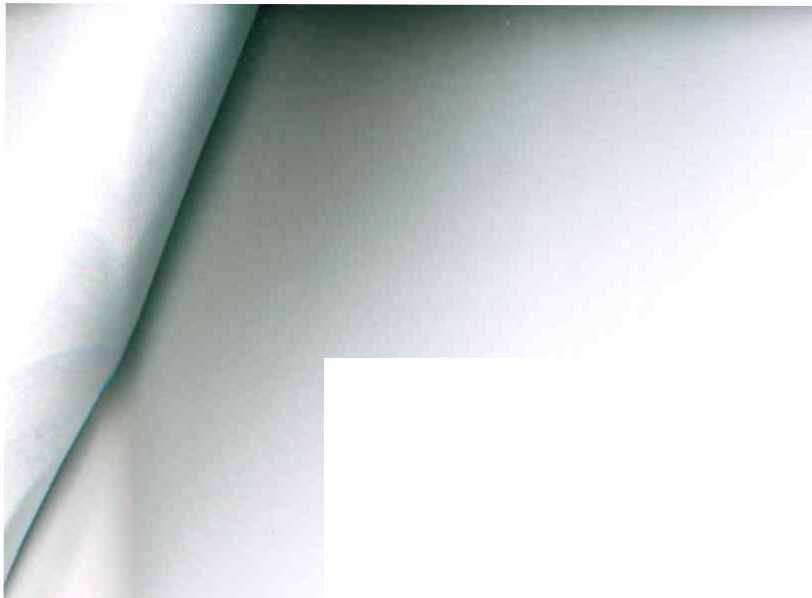 